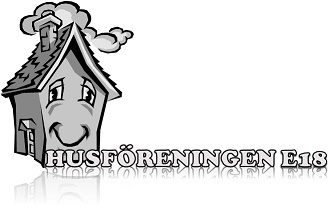 Årsmötet 2021Styrelsens förslag till medlemsavgift för år 2022Styrelsen föreslår att medlemsavgiften för år 2022 ska vara oförändrad.Styrelsen föreslår årsmötet beslutaAtt	medlemsavgiften för år 2022 skall vara
1 100 kronor för förening med eget eller delat kansli
och 700 kronor för skåpförening